ЗАХТЕВ ЗА УПИС  ДЕТЕТА У ПРЕДШКОЛСКУ УСТАНОВУ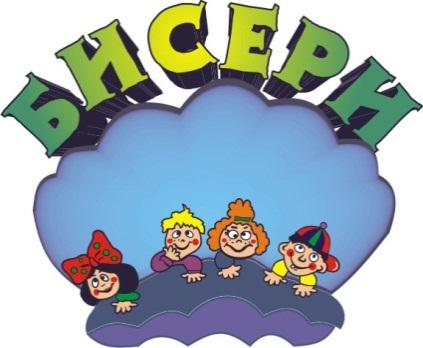     ПРЕДШКОЛСКА УСТАНОВА „БИСЕРИ“   ТРСТЕНИКУЛИЦА РАДОЈА КРСТИЋА б.б. 37240 ТРСТЕНИК                                                                                                     Број захтева :                                                                       (попуњава запослени у предшколској установи) У који објекат бисте уписали дете? ( заокружити):1.  „Бисери 1“2.  „Бисери 2“3.  „Бисери 3“4. Полудневна група-насељено место____________________________________________    Васпитна група (заокружити):Јасле (узраст до 3 године)2.  Вртић (узраст од 3 до 5,5 година)3.  Припремни предшколски програм полудневи (узраст од 5,5 до 6,5 године)4.  Припремни предшколски програм целодневни боравак  (узраст од 5,5 до 6,5 године)Уписати жељени месец уписа:___________________________________________________Уписати број деце у породици______________Дете за које се подноси захтев је по редоследу рођења(уписати број):__________________Број деце у породици која већ похађају предшколску установу (навести име,презиме и објекат)_______________________________________________________________________ОПШТИ ПОДАЦИ О МАЈЦИ ДЕТЕТАОПШТИ ПОДАЦИ О ОЦУ ДЕТЕТАДана___________                                                                      Подносилац захтева_________________У Трстенику                                                                                        Захтев  примио _________________Напомена: Уз пријаву приложити следећу документацију:За децу тешко оболелих родитеља, браће или сестре-извештај изабраног лекара о здравственом стању оболелог члана,За децу жтрве породичног насиља-потврда Центра за социјални рад да су  евидентирани корисници услуга неког облика социјалне заштитеЗа децу са сметњама у психофизичком развоју –потврда изабраног лекара или потврда Интересорне комисије да дете има сметње у развојуЗа децу чији су родитељи ратни војни инвалиди или имају статус расељеног лица –решење о инвалидитету,За децу из хранитељских породица - Уговор о хранитељству,За децу из породица чији  су родитељи стални корисници социјалне помоћи -решење Центра за социјални рад да је породица корисник социјалне помоћи,За децу предложену од стране Центра за социјални рад -потврда или препорука Центра за социјални рад да је породица под одређеном врстом ризика,За децу чији су родитељи разведени-решење надлежног судаИзвод из матичне књиге рођених за дете које се уписује-фотокопију или оригиналЗа запослене родитеље- потврда послодавца да су у радном односу,За родитеље студенте - потврда да су редовни студенти (за текућу школску годину),За незапослене родитеље - потврда да се воде на евиденцији Националне службе за запошљавање,За родитеље који обављају самосталну привредну делатност- решење АПР-аЗа пензионере-решење, последњи чек или потврда Фонда ПИО,Очитана лична карта подносиоца захтева,Потврда о здравственом стању дететаЈединствени матични број детета за које се подноси захтев: Име и презиме детета: Датум рођења:Место рођења,општина,држава:Адреса становања:Општина:Име и презиме подносиоца захтева:ЈМБГ:*Контакт телефон-фиксни и мобилни:Подносилац захтева је: □  мајка     □  отац     □  старатељ    □  хранитељПодносилац захтева је: □  мајка     □  отац     □  старатељ    □  хранитељИме и презиме:Адреса становања:Контакт телефон-фиксни и мобилни:ЈМБГ:*Радни статус родитеља:Назив,адреса фирме иброј телефона:Стручна спрема:Име и презиме:Адреса становања:Контакт телефон-фиксни и мобилни:ЈМБГ:*Радни статус родитеља:Назив,адреса фирме иброј телефона:Стручна спрема: